           Centrum Zaopatrzenia Szkół i Biur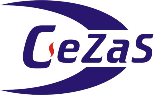                         CEZAS Sp. z o. o.          	     35-205 Rzeszów, ul. Torowa 7	Tel ./ fax.(017) 86 00 089,  tel. (017) 86 330 09                  handel@cezasrzeszow.plFormularz zamówienia druków świadectw ukończenia i duplikatów.…………………………….miejscowość , dataDane zamawiającego (odbiorcy):…………………………………………….…………………………………………….…………………………………………….Dane nabywcy (płatnik):…………………………………………….…………………………………………….…………………………………………….………..……………….podpis dyrektora szkołylub osoby upoważnionej 				LpNazwa drukusymbolilość12345678910